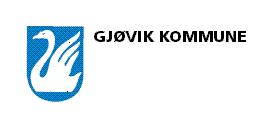 ÅRSRAPPORT					2017/ 2018Rapport utarbeidet av:Dato:						
Leder:Kopi:Foreldrene
Kommunen	BARNETS NAVN:FØDSELSDATO:FORELDRE/ FORESATTE:BARNEHAGE:PLASS%:TILDELTE RESSURSER INNEVÆRENDE ÅR:UTARBEIDET ETTER VEDTAK AV DATO:Oversikt over områder for den spesialpedagogiske hjelpen Vurdering av den spesialpedagogiske hjelpen. 
Bør noe endres? 
 Vurdering av utbytte barnet får av den spesialpedagogiske hjelpenVurderer vi at barnet fortsatt har behov for spesialpedagogisk hjelp?  Ja                      
 NeiEr det behov for gjentatt henvising til PP-tjenesten for ny sakkyndig vurdering? 
Husk at foreldrene må samtykke før det sendes ny henvisning til PP-tjenesten. Ja                      
 Nei